Reading - Children will be expected to read their home reading books at least three times a week with a written comment from a parent in their reading record. Books will be changed once a week, but your child’s book bag needs to be in school every day please – thank you for your support Dojo profiles – Please remember to send us photos and videos of what your child is doing at home – anything from walking the dog, swimming, playing in the play park, baking etc – we can’t wait to see your photos Overdale Community Primary School – Nursery Autumn Term 1 2023Theme: Who am I? Overdale Community Primary School – Nursery Autumn Term 1 2023Theme: Who am I? Overdale Community Primary School – Nursery Autumn Term 1 2023Theme: Who am I? Overdale Community Primary School – Nursery Autumn Term 1 2023Theme: Who am I? Specific Area: Literacy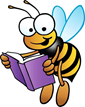 Focus Texts – ‘Hug’ ‘You choose’Talk for writing text- Mr Wiggle, Mr Waggle’ Phonics- This half-term we will be focusing on listening and attention activities alongside tuning into environmental and instrumental sounds. Activities about how to support at home will be posted on Dojo’s on week 3 and 6. We will be providing opportunities for children to recognise their name in a variety of ways. Some children will be ready to practise writing the letters in their name. We will be using Talk for Writing to develop our story telling and to create our own storiesWe will also be learning and exploring a variety of nursery rhymes and stories focusing on specific vocabulary to support the children’s developing speech and understanding- We will be sharing these on Class Dojo each weekSpecific Area: LiteracyFocus Texts – ‘Hug’ ‘You choose’Talk for writing text- Mr Wiggle, Mr Waggle’ Phonics- This half-term we will be focusing on listening and attention activities alongside tuning into environmental and instrumental sounds. Activities about how to support at home will be posted on Dojo’s on week 3 and 6. We will be providing opportunities for children to recognise their name in a variety of ways. Some children will be ready to practise writing the letters in their name. We will be using Talk for Writing to develop our story telling and to create our own storiesWe will also be learning and exploring a variety of nursery rhymes and stories focusing on specific vocabulary to support the children’s developing speech and understanding- We will be sharing these on Class Dojo each weekSpecific Area: Mathematics 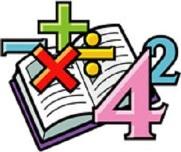 Number-senseWe will be learning a variety of counting nursery rhymes which we will share on class Dojo each week. These will support the children to learn to count to 5. We will also be exploring the various board puzzles around the classroom and learning about shapes by matching resources to their silhouette in the provision.The children will learn to recognise patterns in the classroom by looking for stripes, spots and zigzags on clothes furniture etc. Help us at home by spotting patterns you see outside and in the house. We will explore the composition of numbers by splitting objects into unequal parts and putting them back together again. You can practise this in many ways at home and begin to use mathematical language e.g. ‘so you can put the big part of the banana and the little part of the banana back together again. As part of our Word Aware we will also be exploring position language such as in front, next to, behind etc. Support us at home by discussing these concepts in practical ways e.g. comparing your family’s hands/ feet. Talking about where objects are e.g. ‘The bird is on top of the house’ Specific Area: Mathematics Number-senseWe will be learning a variety of counting nursery rhymes which we will share on class Dojo each week. These will support the children to learn to count to 5. We will also be exploring the various board puzzles around the classroom and learning about shapes by matching resources to their silhouette in the provision.The children will learn to recognise patterns in the classroom by looking for stripes, spots and zigzags on clothes furniture etc. Help us at home by spotting patterns you see outside and in the house. We will explore the composition of numbers by splitting objects into unequal parts and putting them back together again. You can practise this in many ways at home and begin to use mathematical language e.g. ‘so you can put the big part of the banana and the little part of the banana back together again. As part of our Word Aware we will also be exploring position language such as in front, next to, behind etc. Support us at home by discussing these concepts in practical ways e.g. comparing your family’s hands/ feet. Talking about where objects are e.g. ‘The bird is on top of the house’ Specific Area: Knowledge and Understanding of the World 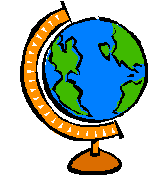 We will be practising using an iPad to take photographs and to open QR codes to read books and access educational apps 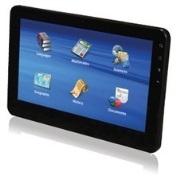 We will be looking at similarities and differences between people and their lifestyles, including how we can celebrate differences 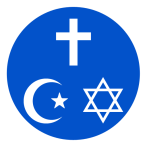 We will be learning about different festivals around the worldWe will be exploring our body and our senses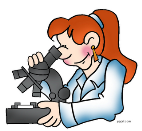 We will be discussing people that are important to usWe will be exploring daily routinesWe will be asking on Dojo’s for photos of the children now and when they were babies to add to our display. Look out for these on weeks 2 and 4.OurselvesBIG QUESTIONWho am I – what makes me, me?OurselvesBIG QUESTIONWho am I – what makes me, me?Specific Area: Personal and Social Development (PSED) We will be learning about ourselves and others, including things about us that are similar and things that are differentWe will think about what makes us special and what our own strengths are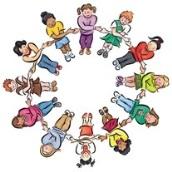 We will talk about those people that are important to us and think about the value of our relationshipsWe will identify and name parts of our bodiesWe will discuss zones of regulation to support children in recognising different emotionsWe will also be exploring our school and class valuesSpecific Area: Physical Development This half term we will be focusing on the movements we can make with our bodiesWe will learn about how we can look after our bodies, including healthy habits and eating We will be taking part in daily doh-disco activities where we will learn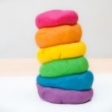 the finger family and learning the key moves- We will also be sharingthis with you at home so the children can practise at home!We will also be practising our scissor and pencil grip in a variety of ways Prime Area: Communication and Language We will be focusing on our speaking and listening skills – taking turns to speak and listening to each otherWe will also be learning and using key vocabulary related to our theme. This will be shared with you at homeso you can support your child to use and understand language. Prime Area: Communication and Language We will be focusing on our speaking and listening skills – taking turns to speak and listening to each otherWe will also be learning and using key vocabulary related to our theme. This will be shared with you at homeso you can support your child to use and understand language. Specific Area: Expressive Arts and Design MusicThis half term we are going to be focusing on portraits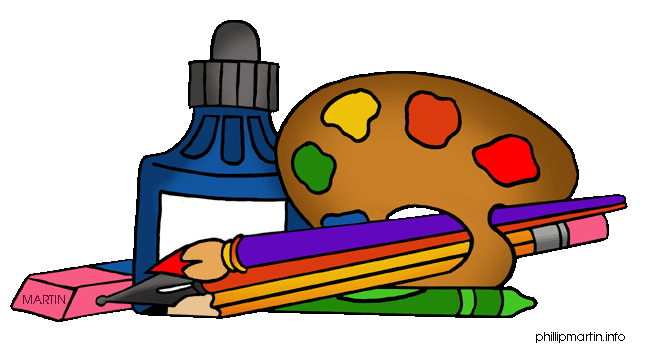 We will be exploring colour, texture and shape through collage and painting We will be learning simple rhymes and songs about ourselves and our bodies We will be involved in everyday role-play involving familiar routines at school and at home 